Ministero dell’Istruzione e del Merito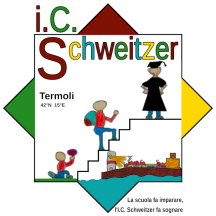 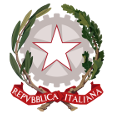 ISTITUTO COMPRENSIVO “SCHWEITZER”Via Stati Uniti  -   86039  Termoli  (CB)telefono:  0875 71 28 20   email:  cbic856007@istruzione.it   -   Pec:  cbic856007@pec.istruzione.it Codice meccanografico: CBIC856007  -   Codice Fiscale: 91055140700  -   Codice Univoco: UF3Q5Osito web:   www.comprensivoschweitzer.edu.it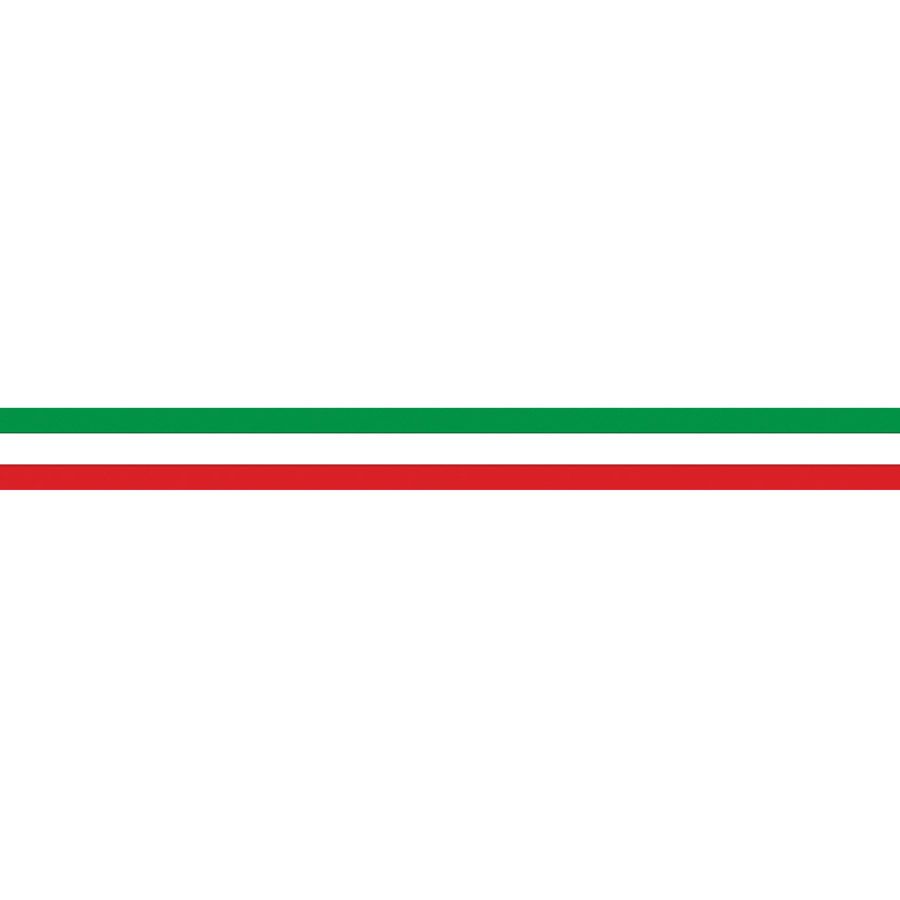 PATTO  EDUCATIVO DI  CORRESPONSABILITÀSCUOLA  DELL’INFANZIAIl  “Patto di Corresponsabilità”  è una dichiarazione concordata ed esplicitata di quanti concorrono alla formazione delle Bambine e dei Bambini.La Scuola dell’Infanzia si  definisce come la prima Agenzia educativa e di apprendimento in cui si promuove  lo sviluppo dell’autonomia, della consapevolezza di sé e delle competenze attraverso l’interazione sociale in un contesto relazionale positivo.Il presente patto formativo è lo strumento finalizzato a rendere espliciti i comportamenti di tutti i protagonisti della scuola, alunni, docenti e famiglie. Esso comporta un impegno di responsabilità reciproca finalizzata alla realizzazione dell’obiettivo comune di accrescere l’efficacia e la fruibilità dell’insegnamento per un’armonica e proficua formazione e crescita dell’alunno. A tal fine si stipula con la famiglia il seguente Patto Educativo di Corresponsabilità con il qualei  Docenti si impegnano a:> programmare e realizzare azioni connesse al curricolo d’Istituto, alle scelte organizzative e alle metodologie didattiche elaborate nel Piano Triennale dell’Offerta Formativa;> rispettare l’orario di servizio;> favorire l’inclusione degli alunni;> creare un buon clima di sezione, che favorisca l’apprendimento e le relazioni;> rispettare le modalità, gli stili e i ritmi di apprendimento di ciascuno;> trovare con le famiglie strategie educative per sostenere lo sviluppo armonico del bambino, sia dal punto di vista cognitivo che dell’educazione alla convivenza;> promuovere l’accoglienza degli alunni stranieri e con bisogni educativi speciali;> informare le famiglie su scelte, obiettivi, periodi educativi e didattici della scuola.La Famiglia si impegna a:> riconoscere il valore educativo della Scuola dell’Infanzia;> riconoscere il docente come esperto dell’insegnamento rispettandone il ruolo;> rapportarsi con fiducia e lealtà con i docenti, affrontando e risolvendo con il dialogo eventuali situazioni conflittuali;> rispettare le strategie e le modalità d’insegnamento utilizzate dai docenti;> prendere visione delle comunicazioni scolastiche ed essere puntuali nella restituzione dei documenti richiesti;> condividere gli atteggiamenti educativi e mantenere coerenza anche nell’ambito familiare;> partecipare agli incontri scuola/famiglia: assemblee di sezione incontri individuali ed altre iniziative proposte dalla scuola;> conoscere, condividere e rispettare il Regolamento d’Istituto, le regole della scuola e della sezione;> rispettare orari d’ingresso/uscita della scuola.Le Bambine e i Bambini sono protagonisti della scuola e hanno quindi diritto a:> una proposta educativa che valorizzi l’identità e le potenzialità di ciascuno;> vivere in una scuola attenta alla sensibilità e alle problematiche dell’età;> essere  aiutati,   guidati   e   consigliati   nelle   diverse   fasi   della   maturazione  e dell’apprendimento;> trascorrere il tempo scolastico in ambienti sicuri e sani.Il rispetto di tale patto costituisce un punto importante per costruire un rapporto di fiducia reciproca, che permetta di innalzare la qualità dell’Offerta Formativa e guidare i Bambini al consolidamento della loro identità. PRIVACYLa  Scuola,  dovendo  acquisire   e  trattare  dati   sensibili   riferiti  ai   Bambini  e  ai   loro Familiari assicura la scrupolosa osservanza delle disposizioni previste in materia del Decreto Legislativo 30 giugno 2003, n. 196, che regola la Privacy e il trattamento dei  dati personali come modificato dal Decreto L.gvo n.101 del 10 agosto 2018.DECORRENZA Il presente Patto decorre dalla data della sua sottoscrizione ed ha efficacia per l’intera durata della Scuola dell’Infanzia.Luogo e data___________________________FirmeLA DIRIGENTE SCOLASTICA____________________________I GENITORI 